Заседание Антитеррористической комиссии в Орловской области и Оперативного штаба в Орловской области21 мая 2021 года в режиме видеоконференцсвязи состоялось внеочередное совместное заседание Антитеррористической комиссии в Орловской области и Оперативного штаба в Орловской области.
В центре внимания участников встречи были вопросы обеспечения антитеррористической защищенности образовательных организаций, а также вопросы воспитания детей и молодежи.
«Сегодняшнее заседание вызвано произошедшей на прошлой неделе трагедией в Казани, 2,5 года назад страну потрясло подобное преступление в Керчи. Наша задача – еще раз проанализировать причины произошедшего и приложить все усилия, чтобы не допускать подобного в регионе», − подчеркнул Председатель Антитеррористической комиссии в Орловской области, Губернатор Орловской области Андрей Клычков.
Отметим, что 13 мая на совещании с главами муниципальных образований Орловской области Губернатором был дан целый ряд поручений, которые призваны усилить меры безопасности, повысить защищенность образовательных организаций от угроз криминального и террористического характера.  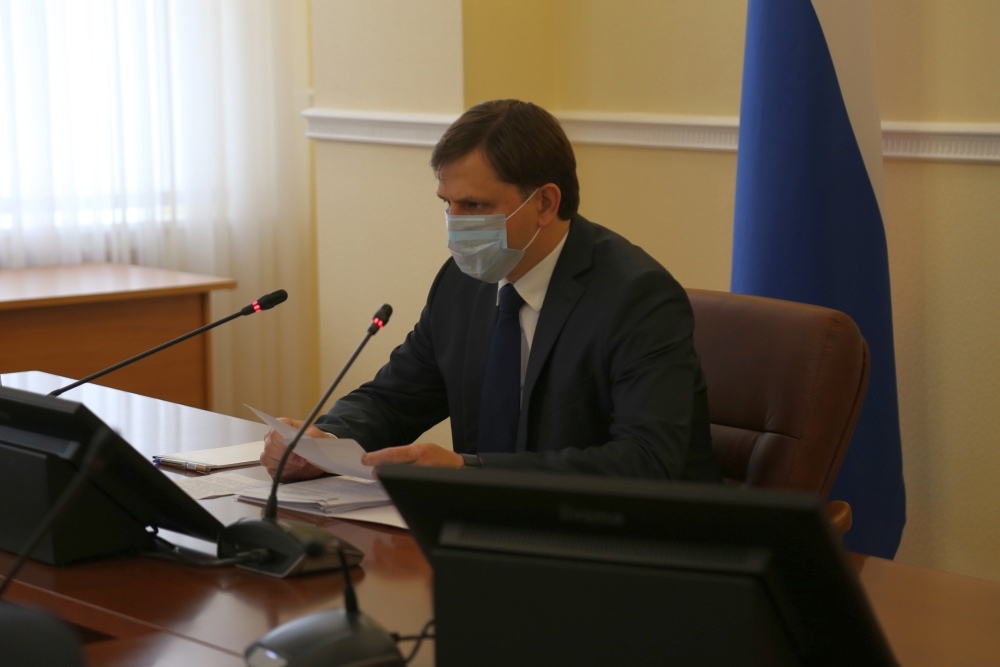 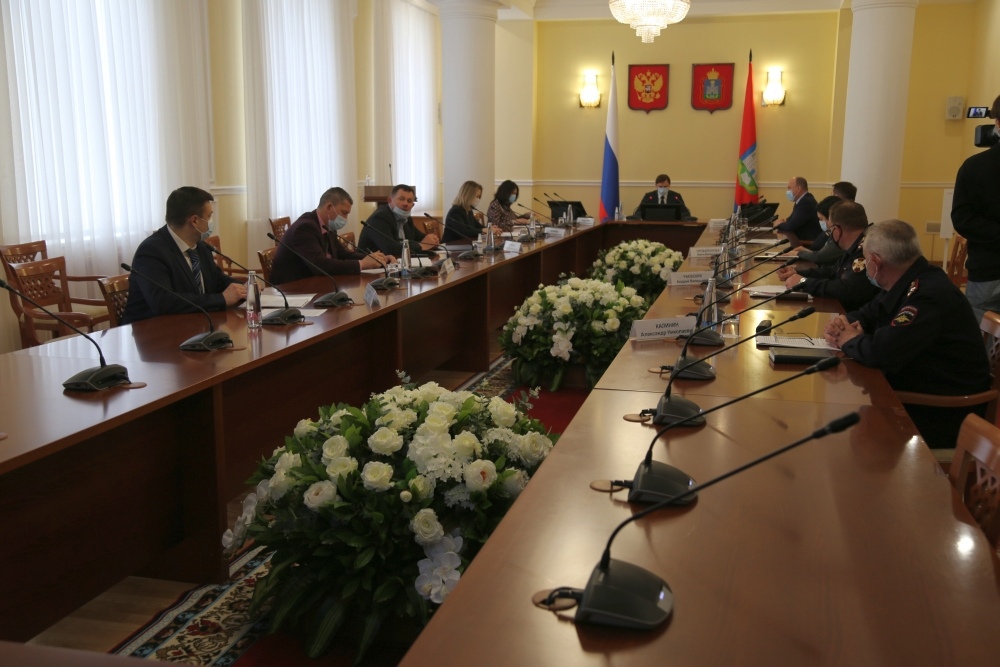 